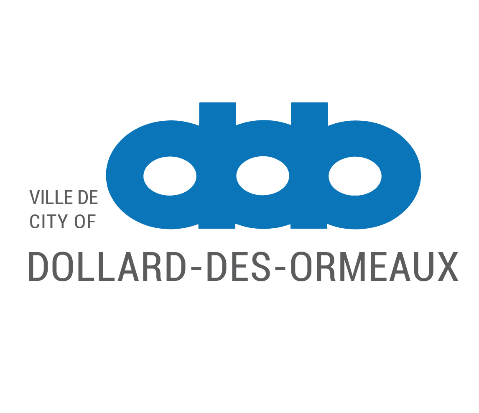 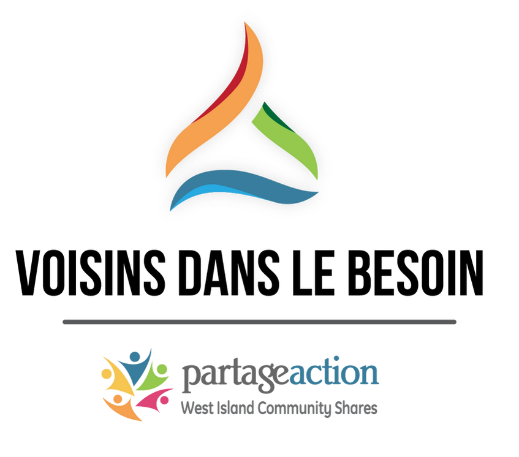 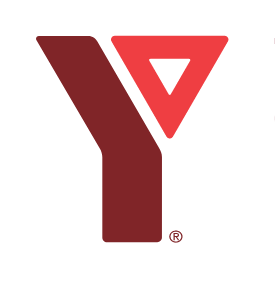 ASSISTANCE FUND - NEIGHBOR IN NEEDFriday, June 25, 2021Following the devastating major fire, at the apartment complex at 35 and 37 Brunswick Boulevard in Dollard-des-Ormeaux, which occurred on June 5, 2021, a special assistance fund has been set up for those affected and removed from their homes because of this disaster. All donations will go directly to affected families and/or community organizations that provide services to them.  The closing date for the collection of donations was June 20, 2021 from which a total of $29,500 was collected.  To establish your eligibility to receive a share of the donations, please complete all fields of the following form and return it to meagan.somerville@ymcaquebec.org no later than July 12, 2021.Address at time of loss: __________________________________________________________Apartment Number: ____________Number of people living in the apartment: _______Name of each tenant and age:1 – First Name : _____________________________Last Name : ___________________________Age: ______________	 Phone # (if needed): ____________________*Primary person who will receive the cheque.2 – First name:______________________________ Last name: __________________________Age: ______________ 3 – First name: ______________________________ Last name: _________________________Age: ______________ 4 – First name: ________________________________ Last name: ________________________Age: ______________ 5 – First name: ________________________________ Last name: ________________________Age: ______________ 6 – First name: _________________________________ Last name: _______________________Age: ______________ Proof of residency for each of the named tenants is required.  For adults, a Hydro bill, driver's license, lease agreement, etc. would be suitable. For school age children, a school report card with address would be appropriate.  For young children, a birth certificate or daycare bill would be appropriate.*The amount allocated will be sent by cheque issued to the name of the person registered at #1.The cheque must be deposited within the next 6 months, otherwise the cheque will expire and no other cheque will be sent.Please indicate the new complete address where the cheque must be sent:______________________________________________________________________________Note: The YMCA offers you its assistance to complete the documents on site at 230 Brunswick Boulevard in Pointe-Claire (H9R 5N5).  Call 514-630-9622, ext. 5202 to schedule an appointment.  Please have your proof of residency with you.